F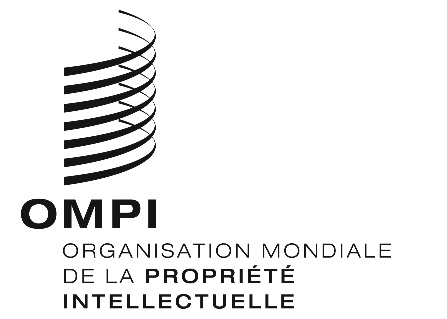 A/59/INF/6ORIGINAL : anglaisDATE : 9 septembre 2019Assemblées des États membres de l’OMPICinquante-neuvième série de réunions
Genève, 30 septembre – 9 octobre 2019Informations générales communiquées par la délégation des états-unis d’amérique, à prendre en considération LORS DE l’adoption du programme et BUDGET proposé pour l’exercice biennal 2020-2021, conformément à la recommandation du secrétariatDocument d’information présenté par la délégation des États-Unis d’AmériqueDans une communication au Secrétariat reçue le 5 septembre 2019, la délégation des États-Unis d’Amérique a présenté le document d’information ci-joint au titre du point de l’ordre du jour intitulé “Rapport sur le Comité du programme et budget (PBC)”.[L’annexe suit]Informations générales communiquées par la délégation des États-Unis d’Amérique,à prendre en considération lors de l’adoption du programme et budget proposépour l’exercice biennal 2020-2021, conformément à la recommandation du SecrétariatLes membres de l’OMPI ont deux décisions importantes à prendre pour s’assurer que l’Organisation reste dans une situation financière saine : 1) déterminer s’il convient de continuer d’appliquer la méthode dite de “capacité de paiement” ou de demander à chaque système d’enregistrement de faire preuve de solidarité financière et de contribuer financièrement aux dépenses de l’Organisation;  et 2) déterminer s’il convient de remédier au déficit financier des unions financées par des contributions en répartissant les autres recettes plus équitablement entre ces unions.Pour décider s’il convient de maintenir le principe de capacité de paiement, les membres de l’OMPI doivent garder à l’esprit que le budget de l’OMPI n’est pas un budget unique.  Au lieu de cela, le programme et budget proposé pour l’exercice biennal 2020-2021, comme d’autres avant lui, présente les budgets distincts des différentes unions sous un format unique.  En outre, les membres de l’OMPI doivent se rappeler que, selon tous les traités dont relèvent les systèmes d’enregistrement de l’OMPI, les budgets des diverses unions doivent inclure des contributions aux dépenses communes de l’Organisation.  Si les budgets de chaque système d’enregistrement sont présentés de manière distincte depuis une période qui précède la création de l’OMPI, la répartition des recettes et des dépenses a évolué au fil du temps.Pour décider de la manière de remédier au déficit financier des unions financées par des contributions, les membres doivent se souvenir que les unions financées par des contributions sont six unions distinctes dont les budgets sont présentés de manière similaire.  Le présent document a été établi afin de fournir des informations supplémentaires qui aideront les membres de l’OMPI à adopter le programme et budget proposé, et d’examiner la manière dont les “dépenses communes” et les “autres recettes” devraient être équitablement réparties.Budget par union et non budget uniqueLe projet de programme et budget pour 1978 donne une première représentation des dépenses et recettes par union et de la répartition des dépenses communes de l’Organisation.  À cette époque, l’OMPI disposait d’un budget triennal, et le budget de chaque union était clairement précisé, ainsi qu’il est indiqué dans le tableau ci-dessous.AB/VIII/2Annexe C, page 6TABLE Vbis.  COMPARAISON PAR UNION (DÉPENSES ET RECETTES)
[budget triennal et projet de budget pour 1978]Annexe C, page 6, du projet de programme et budget pour 1978 (document AB/VIII/2) (24 juin1977).En 2003, les assemblées de l’OMPI sont convenues de réviser la Convention instituant l’OMPI et tous les traités de l’OMPI afin, notamment, de réviser les dispositions relatives aux budgets.  Les membres ont alors examiné la possibilité d’un budget pleinement intégré, dans lequel les fonds de chaque union seraient combinés, mais cette proposition a été rejetée.  Au lieu de cela, les membres ont décidé de maintenir une structure dans laquelle les budgets des unions financées par le paiement de taxes seraient présentés distinctement de ceux des unions financées par des contributions.  En outre, les membres ont décidé de codifier le système de contribution unique adopté en 1993 par la Conférence de l’OMPI et les assemblées des unions de Paris et de Berne pour financer les dépenses générales de l’OMPI et des six unions financées par des contributions.Cet accord est illustré dans le tableau 11 du programme et budget proposé pour l’exercice biennal 2020-2021.  Le budget de l’OMPI présente le budget des unions financées par des contributions séparément des budgets des quatre systèmes d’enregistrement actuels, à savoir le PCT, Madrid, La Haye et Lisbonne :Tableau 11.  Scénario global par union(en milliers de francs suisses)Programme et budget proposé pour l’exercice biennal 2020 – 2021L’OMPI communique un document de budget unique, qui présente séparément les budgets des quatre systèmes d’enregistrement actuels.Les dépenses communes étaient initialement réparties entre les unionsPour montrer que le concept prévoyant que toutes les unions paient leur juste part des dépenses communes de l’Organisation n’est pas nouveau, l’extrait ci-dessous montre que l’Union de Lisbonne a dépensé la majeure partie de son budget pour les dépenses communes :Page 48 du projet de programme et budget pour 1978 (voir ci-dessus).En 1978, et au cours d’autres années durant cette période, l’annexe C contenait un budget par union, indiquait de manière détaillée quelles dépenses étaient considérées comme les dépenses d’une union et quelles dépenses correspondaient à des dépenses communes, et décrivait la répartition des dépenses entre les unions.  Par exemple :Voir également le projet de programme et budget pour l’exercice biennal 1986-1987, auparavant disponible à l’adresse https://www.wipo.int/mdocsarchives/AB_XVI_1985/AB_XVI_2_E.pdf et le projet de programme et budget pour l’exercice biennal 1988-1989 (document AB/XVIII/2, annexe C, page 4 – 29 mai 1987), auparavant disponible à l’adresse https://www.wipo.int/mdocsarchives/AB_XVIII_1987/AB_XVIII_2_E.pdfCette méthode de répartition a continué d’être appliquée à l’exercice biennal 1990-1991, ainsi que l’indique le document AB/XX/2 (31 mai 1989), auparavant disponible à l’adresse https://www.wipo.int/mdocsarchives/AB_XX_1989/AB_XX_2_E.pdf.En 1992, la méthode avait quelque peu changé, mais aucune explication détaillée n’était donnée sur la manière dont les dépenses communes étaient réparties, sauf pour préciser que les principes de répartition du budget précédent continuaient d’être appliqués (AB/XX/2).  Il convient de noter que le Traité sur le registre des films (FRT) contribuait à certains coûts, mais que cela ne semble pas être le cas de l’Union de Lisbonne.  Au lieu de cela, l’explication demeurait la suivante : “Comme par le passé, les très faibles recettes de l’Union de Lisbonne (Union pour la protection des appellations d’origine et leur enregistrement international) serviront à financer ses très faibles dépenses et tout excédent de dépenses sera reporté sur les futurs exercices budgétaires.”AB/XXII/2
Annexe 3
TABLEAU INDIQUANT LA PART DE CHAQUE UNION DANS LE FINANCEMENT DE CHAQUE POSTEProgramme et budget proposé (document AB/XXII/2/).Les dépenses communes de l’Organisation sont indiquées dans le programme et budget proposé pour l’exercice biennal 2020-2021 en tant que dépenses indirectes des unions et que dépenses administratives indirectes.  Dans le premier projet de programme et budget proposé pour l’exercice biennal 2020-2021, le Secrétariat de l’OMPI a proposé de modifier la méthode actuelle de répartition des recettes et des dépenses de sorte que, comme dans les années 1970 et 80, ainsi qu’au début des années 1990, toutes les unions de l’OMPI financées par le paiement de taxes (PCT, Madrid, La Haye et Lisbonne) et les unions financées par des contributions contribuent aux dépenses communes de l’Organisation, plutôt que de continuer d’exempter ces unions de leur contribution si leurs recettes provenant des taxes et leurs réserves ne leur permettaient pas d’être en “capacité de payer”.  Les dépenses indirectes des unions sont indiquées dans le tableau 11 de l’annexe III du projet de programme et budget pour l’exercice biennal 2020-2021 (p.173 du document WO/PBC/30/10), qui est reproduit ci-dessous.  Les cercles rouges ont été ajoutés pour mettre en lumière la contribution de 1% attendue des unions financées par des contributions ainsi que de l’Union de La Haye et de l’Union de Lisbonne. Tableau 11.  Scénario global par union(en milliers de francs suisses)Les dispositions des traités applicables aux unions financées par le paiement de taxes, ainsi qu’à la plupart des unions financées par des contributions, prévoient que ces unions contribuent aux dépenses communes de l’OMPI.  Selon nous, la contribution symbolique de 1% proposée est un pas dans la bonne direction permettant à chaque union d’honorer ses obligations découlant d’un traité et de contribuer au principe de solidarité financière de toutes les unions.  Chaque union financée par le paiement de taxes doit être tenue de contribuer aux dépenses communes de l’Organisation.Répartition des autres recettes et du déficit prévu des unions financées par des contributionsOutre les recettes provenant des taxes des systèmes d’enregistrement, l’OMPI perçoit d’autres recettes provenant de diverses sources, y compris des loyers.  Selon la méthode utilisée depuis au moins 2008, ces autres recettes sont réparties en cinq parties égales entre les unions financées par des contributions, et les unions du PCT, de Madrid, de La Haye et de Lisbonne.  Le tableau 12 de l’annexe III du projet de programme et budget pour l’exercice biennal 2020-2021, indique, à la page 173 (document WO/PBC/30/10), le montant de ces recettes (entouré en vert).Tableau 12.  Recettes prévisionnelles par union(en milliers de francs suisses)Nous remarquons que les contributions uniques ne couvriront pas entièrement les dépenses prévisionnelles des unions financées par des contributions, et que la contribution symbolique de ces unions aux dépenses communes de l’Organisation (telle que proposée par le Secrétariat), à hauteur de 1%, augmenterait encore leur déficit.  En outre, plusieurs pays en développement se sont dits inquiets du fait que cette solution ôterait des ressources financières à des programmes financés par des unions financées par des contributions.  Pour répondre à cette préoccupation, la délégation des États-Unis d’Amérique a suggéré, lors de la réunion du Comité du programme et budget tenue en juillet 2019, de supprimer la disposition prévoyant que les unions financées par des contributions versent 1% en faveur des dépenses communes.  En outre, la délégation des États-Unis d’Amérique a suggéré que, pour réduire encore le déficit prévu des unions financées par des contributions, toutes les “autres recettes” devaient être transférées à ces unions.Le fait de donner aux unions financées par des contributions six parts des autres recettes (une pour chacune des six unions concernées, et non une seule part comme c’est le cas actuellement) pourrait être un moyen de combler le déficit d’exploitation prévu pour les unions financées par des contributions sans réduire lourdement les recettes des autres unions ayant un déficit prévu.  Cette proposition donnerait aux unions financées par des contributions deux millions de francs suisses plutôt que 676 000 francs suisses, et donnerait toujours lieu à une affectation satisfaisante des “autres recettes” à chaque système d’enregistrement (environ 338 000 francs suisses).RecommandationIl est recommandé aux membres de l’OMPI de revenir à la pratique antérieure à 2008, prévoyant que chaque union financée par le paiement de taxes contribue aux dépenses communes de l’Organisation.  Il est également recommandé aux membres de l’OMPI de répartir les autres recettes plus équitablement en faveur des unions financées par des contributions, ainsi qu’il est indiqué ci-dessus.[Fin de l’annexe et du document](en milliers de francs)TOTALPARISMADRHAYENICELISBLOCPCTICIRIPCBERNEUPOVRECETTESBudget de 1978 (triennial)272086470962284249381471847146719843952376Budget de 1978 (présent projet)250686398740475050581672498112819593907344Augmentation ou diminution par rapport au budget triennal pour 1978                    %-7,9-1,1-23,1-10,9+2,40+13,6+35,2-23,1-1,3-1,1-8,5DÉPENSESBudget pour 1978 (triennial)2889267281080489151281531847146719844108390Budget de 1978 (présent projet)255116581768176550581862388112819593966344Augmentation ou diminution par rapport au budget triennal pour 1978                    %-11,7-2,2-28,9-14,1-1,40+21,6+29,3-23,1-1,3-3,5-11,8RÉSULTATBudget de 1978 (triennial)-1684-2581182-49-190-6000-156-14Budget de 1978 (présent projet)-443-183-277-1500-19+11000-590Amélioration (+) oudégradation (-)+1241+75+905+34+19-13+11000+97+14Unions financées par des contributionsUnions financées par des contributionsUnion du PCTUnion du PCTUnion de MadridUnion de MadridUnion de La HayeUnion de La HayeUnion de LisbonneUnion de LisbonneTotalTotalRecettes 2020-202136 084674 122164 49113 319779888 795Dépenses 2020-2021 Dépenses directes de l’union25 218238 96677 73619 4551 542362 917Dépenses administratives directes12 604116 31955 60611 654837197 020Total partiel, dépenses directes37 822355 284133 34231 1092 378559 936Dépenses indirectes de l’union237117 11311 441885128 884Dépenses administratives indirectes12461 1245 97146367 268Total partiel, dépenses indirectes361178 23717 4131338196 151Total, dépenses 2020-202138 183533 522150 75531 2422 386756 088Ajustement estimé du budget au titre des normes IPSAS98413 7533 8868056219 490Total des dépenses après ajustements IPSAS 39 167547 274154 64132 0482 448775 578Résultat d’exploitation(3 083)126 8489 850(18 729)(1 669)113 217Montant recommandé des FRR*19 09150,0%133 38025,0%37 68925,%4 68615,%-n.d.194 84725,8%* Les montants recommandés pour les FRR sont calculés en appliquant les facteurs PBE aux dépenses biennales de chaque union, conformément à la politique révisée relative aux réserves (WO/PBC/23/8).* Les montants recommandés pour les FRR sont calculés en appliquant les facteurs PBE aux dépenses biennales de chaque union, conformément à la politique révisée relative aux réserves (WO/PBC/23/8).* Les montants recommandés pour les FRR sont calculés en appliquant les facteurs PBE aux dépenses biennales de chaque union, conformément à la politique révisée relative aux réserves (WO/PBC/23/8).* Les montants recommandés pour les FRR sont calculés en appliquant les facteurs PBE aux dépenses biennales de chaque union, conformément à la politique révisée relative aux réserves (WO/PBC/23/8).* Les montants recommandés pour les FRR sont calculés en appliquant les facteurs PBE aux dépenses biennales de chaque union, conformément à la politique révisée relative aux réserves (WO/PBC/23/8).* Les montants recommandés pour les FRR sont calculés en appliquant les facteurs PBE aux dépenses biennales de chaque union, conformément à la politique révisée relative aux réserves (WO/PBC/23/8).* Les montants recommandés pour les FRR sont calculés en appliquant les facteurs PBE aux dépenses biennales de chaque union, conformément à la politique révisée relative aux réserves (WO/PBC/23/8).* Les montants recommandés pour les FRR sont calculés en appliquant les facteurs PBE aux dépenses biennales de chaque union, conformément à la politique révisée relative aux réserves (WO/PBC/23/8).* Les montants recommandés pour les FRR sont calculés en appliquant les facteurs PBE aux dépenses biennales de chaque union, conformément à la politique révisée relative aux réserves (WO/PBC/23/8).* Les montants recommandés pour les FRR sont calculés en appliquant les facteurs PBE aux dépenses biennales de chaque union, conformément à la politique révisée relative aux réserves (WO/PBC/23/8).* Les montants recommandés pour les FRR sont calculés en appliquant les facteurs PBE aux dépenses biennales de chaque union, conformément à la politique révisée relative aux réserves (WO/PBC/23/8).* Les montants recommandés pour les FRR sont calculés en appliquant les facteurs PBE aux dépenses biennales de chaque union, conformément à la politique révisée relative aux réserves (WO/PBC/23/8).* Les montants recommandés pour les FRR sont calculés en appliquant les facteurs PBE aux dépenses biennales de chaque union, conformément à la politique révisée relative aux réserves (WO/PBC/23/8).TMD.08TMD.08UNION DE LISBONNEUNION DE LISBONNEUNION DE LISBONNEUNION DE LISBONNEUNION DE LISBONNEUNION DE LISBONNEUNION DE LISBONNEUNION DE LISBONNEUNION DE LISBONNEUNION DE LISBONNEUNION DE LISBONNEUNION DE LISBONNEUNION DE LISBONNEUNION DE LISBONNEUNION DE LISBONNEUNION DE LISBONNEUNION DE LISBONNEUNION DE LISBONNEUNION DE LISBONNEUNION DE LISBONNEUNION DE LISBONNEUNION DE LISBONNEUNION DE LISBONNEUNION DE LISBONNEUNION DE LISBONNEUNION DE LISBONNEUNION DE LISBONNEa)	Le bulletin Les Appellations d’origine continuera de paraître.b)	L’Union de Lisbonne continuera de supporter une petite fraction des dépenses communes.  Toutefois, lessommes considérées sont trop faibles pour figurer en détail dans chacune des Grandes activités intéressées.On estime que les contributions aux dépenses communes représenteront 5000 francs.a)	Le bulletin Les Appellations d’origine continuera de paraître.b)	L’Union de Lisbonne continuera de supporter une petite fraction des dépenses communes.  Toutefois, lessommes considérées sont trop faibles pour figurer en détail dans chacune des Grandes activités intéressées.On estime que les contributions aux dépenses communes représenteront 5000 francs.a)	Le bulletin Les Appellations d’origine continuera de paraître.b)	L’Union de Lisbonne continuera de supporter une petite fraction des dépenses communes.  Toutefois, lessommes considérées sont trop faibles pour figurer en détail dans chacune des Grandes activités intéressées.On estime que les contributions aux dépenses communes représenteront 5000 francs.a)	Le bulletin Les Appellations d’origine continuera de paraître.b)	L’Union de Lisbonne continuera de supporter une petite fraction des dépenses communes.  Toutefois, lessommes considérées sont trop faibles pour figurer en détail dans chacune des Grandes activités intéressées.On estime que les contributions aux dépenses communes représenteront 5000 francs.a)	Le bulletin Les Appellations d’origine continuera de paraître.b)	L’Union de Lisbonne continuera de supporter une petite fraction des dépenses communes.  Toutefois, lessommes considérées sont trop faibles pour figurer en détail dans chacune des Grandes activités intéressées.On estime que les contributions aux dépenses communes représenteront 5000 francs.a)	Le bulletin Les Appellations d’origine continuera de paraître.b)	L’Union de Lisbonne continuera de supporter une petite fraction des dépenses communes.  Toutefois, lessommes considérées sont trop faibles pour figurer en détail dans chacune des Grandes activités intéressées.On estime que les contributions aux dépenses communes représenteront 5000 francs.a)	Le bulletin Les Appellations d’origine continuera de paraître.b)	L’Union de Lisbonne continuera de supporter une petite fraction des dépenses communes.  Toutefois, lessommes considérées sont trop faibles pour figurer en détail dans chacune des Grandes activités intéressées.On estime que les contributions aux dépenses communes représenteront 5000 francs.a)	Le bulletin Les Appellations d’origine continuera de paraître.b)	L’Union de Lisbonne continuera de supporter une petite fraction des dépenses communes.  Toutefois, lessommes considérées sont trop faibles pour figurer en détail dans chacune des Grandes activités intéressées.On estime que les contributions aux dépenses communes représenteront 5000 francs.a)	Le bulletin Les Appellations d’origine continuera de paraître.b)	L’Union de Lisbonne continuera de supporter une petite fraction des dépenses communes.  Toutefois, lessommes considérées sont trop faibles pour figurer en détail dans chacune des Grandes activités intéressées.On estime que les contributions aux dépenses communes représenteront 5000 francs.a)	Le bulletin Les Appellations d’origine continuera de paraître.b)	L’Union de Lisbonne continuera de supporter une petite fraction des dépenses communes.  Toutefois, lessommes considérées sont trop faibles pour figurer en détail dans chacune des Grandes activités intéressées.On estime que les contributions aux dépenses communes représenteront 5000 francs.a)	Le bulletin Les Appellations d’origine continuera de paraître.b)	L’Union de Lisbonne continuera de supporter une petite fraction des dépenses communes.  Toutefois, lessommes considérées sont trop faibles pour figurer en détail dans chacune des Grandes activités intéressées.On estime que les contributions aux dépenses communes représenteront 5000 francs.a)	Le bulletin Les Appellations d’origine continuera de paraître.b)	L’Union de Lisbonne continuera de supporter une petite fraction des dépenses communes.  Toutefois, lessommes considérées sont trop faibles pour figurer en détail dans chacune des Grandes activités intéressées.On estime que les contributions aux dépenses communes représenteront 5000 francs.a)	Le bulletin Les Appellations d’origine continuera de paraître.b)	L’Union de Lisbonne continuera de supporter une petite fraction des dépenses communes.  Toutefois, lessommes considérées sont trop faibles pour figurer en détail dans chacune des Grandes activités intéressées.On estime que les contributions aux dépenses communes représenteront 5000 francs.a)	Le bulletin Les Appellations d’origine continuera de paraître.b)	L’Union de Lisbonne continuera de supporter une petite fraction des dépenses communes.  Toutefois, lessommes considérées sont trop faibles pour figurer en détail dans chacune des Grandes activités intéressées.On estime que les contributions aux dépenses communes représenteront 5000 francs.a)	Le bulletin Les Appellations d’origine continuera de paraître.b)	L’Union de Lisbonne continuera de supporter une petite fraction des dépenses communes.  Toutefois, lessommes considérées sont trop faibles pour figurer en détail dans chacune des Grandes activités intéressées.On estime que les contributions aux dépenses communes représenteront 5000 francs.a)	Le bulletin Les Appellations d’origine continuera de paraître.b)	L’Union de Lisbonne continuera de supporter une petite fraction des dépenses communes.  Toutefois, lessommes considérées sont trop faibles pour figurer en détail dans chacune des Grandes activités intéressées.On estime que les contributions aux dépenses communes représenteront 5000 francs.a)	Le bulletin Les Appellations d’origine continuera de paraître.b)	L’Union de Lisbonne continuera de supporter une petite fraction des dépenses communes.  Toutefois, lessommes considérées sont trop faibles pour figurer en détail dans chacune des Grandes activités intéressées.On estime que les contributions aux dépenses communes représenteront 5000 francs.a)	Le bulletin Les Appellations d’origine continuera de paraître.b)	L’Union de Lisbonne continuera de supporter une petite fraction des dépenses communes.  Toutefois, lessommes considérées sont trop faibles pour figurer en détail dans chacune des Grandes activités intéressées.On estime que les contributions aux dépenses communes représenteront 5000 francs.a)	Le bulletin Les Appellations d’origine continuera de paraître.b)	L’Union de Lisbonne continuera de supporter une petite fraction des dépenses communes.  Toutefois, lessommes considérées sont trop faibles pour figurer en détail dans chacune des Grandes activités intéressées.On estime que les contributions aux dépenses communes représenteront 5000 francs.a)	Le bulletin Les Appellations d’origine continuera de paraître.b)	L’Union de Lisbonne continuera de supporter une petite fraction des dépenses communes.  Toutefois, lessommes considérées sont trop faibles pour figurer en détail dans chacune des Grandes activités intéressées.On estime que les contributions aux dépenses communes représenteront 5000 francs.a)	Le bulletin Les Appellations d’origine continuera de paraître.b)	L’Union de Lisbonne continuera de supporter une petite fraction des dépenses communes.  Toutefois, lessommes considérées sont trop faibles pour figurer en détail dans chacune des Grandes activités intéressées.On estime que les contributions aux dépenses communes représenteront 5000 francs.a)	Le bulletin Les Appellations d’origine continuera de paraître.b)	L’Union de Lisbonne continuera de supporter une petite fraction des dépenses communes.  Toutefois, lessommes considérées sont trop faibles pour figurer en détail dans chacune des Grandes activités intéressées.On estime que les contributions aux dépenses communes représenteront 5000 francs.a)	Le bulletin Les Appellations d’origine continuera de paraître.b)	L’Union de Lisbonne continuera de supporter une petite fraction des dépenses communes.  Toutefois, lessommes considérées sont trop faibles pour figurer en détail dans chacune des Grandes activités intéressées.On estime que les contributions aux dépenses communes représenteront 5000 francs.a)	Le bulletin Les Appellations d’origine continuera de paraître.b)	L’Union de Lisbonne continuera de supporter une petite fraction des dépenses communes.  Toutefois, lessommes considérées sont trop faibles pour figurer en détail dans chacune des Grandes activités intéressées.On estime que les contributions aux dépenses communes représenteront 5000 francs.a)	Le bulletin Les Appellations d’origine continuera de paraître.b)	L’Union de Lisbonne continuera de supporter une petite fraction des dépenses communes.  Toutefois, lessommes considérées sont trop faibles pour figurer en détail dans chacune des Grandes activités intéressées.On estime que les contributions aux dépenses communes représenteront 5000 francs.a)	Le bulletin Les Appellations d’origine continuera de paraître.b)	L’Union de Lisbonne continuera de supporter une petite fraction des dépenses communes.  Toutefois, lessommes considérées sont trop faibles pour figurer en détail dans chacune des Grandes activités intéressées.On estime que les contributions aux dépenses communes représenteront 5000 francs.a)	Le bulletin Les Appellations d’origine continuera de paraître.b)	L’Union de Lisbonne continuera de supporter une petite fraction des dépenses communes.  Toutefois, lessommes considérées sont trop faibles pour figurer en détail dans chacune des Grandes activités intéressées.On estime que les contributions aux dépenses communes représenteront 5000 francs.a)	Le bulletin Les Appellations d’origine continuera de paraître.b)	L’Union de Lisbonne continuera de supporter une petite fraction des dépenses communes.  Toutefois, lessommes considérées sont trop faibles pour figurer en détail dans chacune des Grandes activités intéressées.On estime que les contributions aux dépenses communes représenteront 5000 francs.a)	Le bulletin Les Appellations d’origine continuera de paraître.b)	L’Union de Lisbonne continuera de supporter une petite fraction des dépenses communes.  Toutefois, lessommes considérées sont trop faibles pour figurer en détail dans chacune des Grandes activités intéressées.On estime que les contributions aux dépenses communes représenteront 5000 francs.hommes/moishommes/moisVoyagesVoyagesVoyagesVoyagesServices contractuelsServices contractuelsServices contractuelsServices contractuelsServices contractuelsServices contractuelsServices contractuelsServices contractuelsDép.deFonctmt.Dép.deFonctmt.Fourni-turesFourni-turesMobilier et matérielMobilier et matérielLocauxLocauxBoursesBoursesAutres dépensesTOTALTOTALPersonnel(P & Sp.)(G)MissionsMissionsV. de tiersV. de tiersConférencesConférencesConsult.Consult.Impress.Impress.AutresAutresDép.deFonctmt.Dép.deFonctmt.Fourni-turesFourni-turesMobilier et matérielMobilier et matérielLocauxLocauxBoursesBoursesAutres dépenses88Voir TMD.13Voir TMD.13Voir TMD.13335Répartition entre les Unions ou autres unitésRépartition entre les Unions ou autres unitésRépartition entre les Unions ou autres unitésRépartition entre les Unions ou autres unitésRépartition entre les Unions ou autres unitésRépartition entre les Unions ou autres unitésRépartition entre les Unions ou autres unitésTOTALTOTALPARISPARISMADRMADRHAYEHAYENICENICELISBLISBLOCLOCPCTPCTICIRICIRIPCIPCBERNEUPOVRépartition entre les Unions ou autres unitésRépartition entre les Unions ou autres unitésRépartition entre les Unions ou autres unitésRépartition entre les Unions ou autres unitésRépartition entre les Unions ou autres unitésRépartition entre les Unions ou autres unitésRépartition entre les Unions ou autres unités8888AB/XVIII/2Annexe C, page 4AB/XVIII/2Annexe C, page 4Poste de l’Annexe ASection des conférences et de l’appui techniqueLes pourcentages sont les pourcentages “surface”.  Ces derniers sont calculés comme suit : i) les surfaces occupées en permanence par une unité administrative travaillant pour une seule union sont imputées exclusivement à cette union; ii) les surfaces occupées en permanence par une unité administrative travaillant pour plusieurs unions sont imputées en fonction des pourcentages appliqués au personnel de cette unité administrative; iii) les surfaces communes, c’est-à-dire celles qui ne sont utilisées qu’occasionnellement par une unité administrative déterminée (salles de conférence, lavabos, couloirs, etc.) sont imputées en fonction des pourcentages de la “proportion des dépenses totales de personnel” (voir GSS.12 ci-dessus).GSS.16Section informatiqueLes pourcentages sont proportionnels au volume de travail accompli pour chaque union.GSS.17ParisBerneIPCNiceLocarnoViennePCTMadridLa HayeFRTUPOVTotal5313,6%4712,0%174,4%41,0%10,3%-16341,8%8321,3%164,1%61,5%-3903.89055,2%1.74824,8%----87412,4%4516,4%851,2%--7.04868357,0%27623,0%----14912,4%776,4%141,2%--1.19919850,7%11529,3%----4912,4%256,4%51,2%39289849,0%53529,2%241,3%50,3%20,1%-22712,4%1176,4%221,2%20,1%-1.83223940,0%-23840,0%---7412,4%386,4%71,2%--596--27490,0%---3010,0%----304---12090,0%---1310,0%---133Unions financées par des contributionsUnions financées par des contributionsUnion du PCTUnion du PCTUnion de MadridUnion de MadridUnion de La HayeUnion de La HayeUnion de LisbonneUnion de LisbonneTotalTotalRecettes 2020-202136 084674 122164 49113 319779888 795Dépenses 2020-2021 Dépenses directes de l’union25 218238 96677 73619 4551 542362 917Dépenses administratives directes12 604116 31955 60611 654837197 020Total partiel, dépenses directes37 822355 284133 34231 1092 378559 936Dépenses indirectes de l’union237117 11311 441885128 884Dépenses administratives indirectes12461 1245 97146367 268Total partiel, dépenses indirectes361178 23717 4131338196 151Total, dépenses 2020-202138 183533 522150 75531 2422 386756 088Ajustement estimé du budget au titre des normes IPSAS98413 7533 8868056219 490Total des dépenses après ajustements IPSAS 39 167547 274154 64132 0482 448775 578Résultat d’exploitation(3 083)126 8489 850(18 729)(1 669)113 217Montant recommandé des FRR*19 09150,0%133 38025,0%37 68925,%4 68615,%-n.d.194 84725,8%* Les montants recommandés pour les FRR sont calculés en appliquant les facteurs PBE aux dépenses biennales de chaque union, conformément à la politique révisée relative aux réserves (WO/PBC/23/8).* Les montants recommandés pour les FRR sont calculés en appliquant les facteurs PBE aux dépenses biennales de chaque union, conformément à la politique révisée relative aux réserves (WO/PBC/23/8).* Les montants recommandés pour les FRR sont calculés en appliquant les facteurs PBE aux dépenses biennales de chaque union, conformément à la politique révisée relative aux réserves (WO/PBC/23/8).* Les montants recommandés pour les FRR sont calculés en appliquant les facteurs PBE aux dépenses biennales de chaque union, conformément à la politique révisée relative aux réserves (WO/PBC/23/8).* Les montants recommandés pour les FRR sont calculés en appliquant les facteurs PBE aux dépenses biennales de chaque union, conformément à la politique révisée relative aux réserves (WO/PBC/23/8).* Les montants recommandés pour les FRR sont calculés en appliquant les facteurs PBE aux dépenses biennales de chaque union, conformément à la politique révisée relative aux réserves (WO/PBC/23/8).* Les montants recommandés pour les FRR sont calculés en appliquant les facteurs PBE aux dépenses biennales de chaque union, conformément à la politique révisée relative aux réserves (WO/PBC/23/8).* Les montants recommandés pour les FRR sont calculés en appliquant les facteurs PBE aux dépenses biennales de chaque union, conformément à la politique révisée relative aux réserves (WO/PBC/23/8).* Les montants recommandés pour les FRR sont calculés en appliquant les facteurs PBE aux dépenses biennales de chaque union, conformément à la politique révisée relative aux réserves (WO/PBC/23/8).* Les montants recommandés pour les FRR sont calculés en appliquant les facteurs PBE aux dépenses biennales de chaque union, conformément à la politique révisée relative aux réserves (WO/PBC/23/8).* Les montants recommandés pour les FRR sont calculés en appliquant les facteurs PBE aux dépenses biennales de chaque union, conformément à la politique révisée relative aux réserves (WO/PBC/23/8).* Les montants recommandés pour les FRR sont calculés en appliquant les facteurs PBE aux dépenses biennales de chaque union, conformément à la politique révisée relative aux réserves (WO/PBC/23/8).* Les montants recommandés pour les FRR sont calculés en appliquant les facteurs PBE aux dépenses biennales de chaque union, conformément à la politique révisée relative aux réserves (WO/PBC/23/8).Unions financées par des contributionsUnions financées par des contributionsUnion du PCTUnion du PCTUnion de MadridUnion de MadridUnion de La HayeUnion de La HayeUnion de LisbonneUnion de LisbonneTotalTotalMontant%Montant%Montant%Montant%Montant%Montant%Recettes sur une base comptableTaxes  –   – 672 132 99,7%162 184 98,6% 11 963 89,8%  50 6,4%846 329 95,2%Recettes sur la base d’une comptabilité de caisseContributions (unitaires) 34 754 96,3%   –   –   –   –   –   –    –   –  34 754 3,9%Arbitrage  594 1,6%  561 0,1%    1 518 0,9%  627 4,7%  –   –     3 300 0,4%Publications   7 0,0%  700 0,1%  60 0,0%  –   –   –   –   767 0,1%Autres recettes  676 1,9%  676 0,1%  676 0,4%  676 5,1%  676 87%    3 380 0,4%Sous-total 36 031 99,9%    1 937 0,3%    2 254 1,4%    1 303 9,8%  676 87% 42 201 4,7%Ajustements IPSAS aux recettes selon la méthode de la comptabilité de caisse  53 0,1%  53 0,0%  53 0,0%  53 0,4%  53 7%  264 0,0%Total 36 084 100%674 122 100%164 491 100% 13 319 100%  779 100%888 795 100%